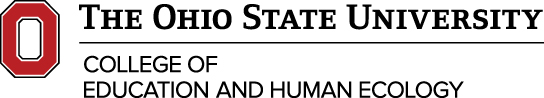 Use this Event Summary template as a guide to keep record of your events for future reference.Completed by:name, dept.										                    Date CreatedEvent TitleEvent SummaryEvent TitleEvent SummaryDescription of eventObjective/goals of eventWho/what dept. initiated the eventWill this event be repeated?Date/sTime/sVenue (for in-person events)Platform (for hybrid and virtual events)Key Roles (speakers, panelists, support staff, etc.)Dean’s Involvement (if any)Registration Process or LinkShow FlowAudience (alumni, researchers, etc.)Attendance – expected/actualCosts involved and Req. #sOSU Master Calendar IDTAS submission IDNotes 